3 сентября 2022 года на базе районного Дворца культуры «Юбилейный» прошла тематическая программа «Как хорошо под мирным небом жить». Ведущие мероприятия рассказали студентам Богучарского многопрофильного колледжа об окончании Второй мировой войны, фашизме и ужасных событиях, происходящих в те годы.Специалисты РДК и Дома культуры ветеранов вместе с ребятами вспомнили о дате, когда 18 лет назад боевиками-террористами была захвачена школа в Беслане и погибло более 300 человек. Заместитель председателя Богучарской районной организации ветеранов Александр Петрович Резников рассказал студентам о фашистах, которые в годы Великой Отечественной войны уничтожали детей и женщин на богучарской земле. Особое внимание было уделено событиям, происходящим в настоящее время на Украине.В завершение мероприятия студенты почтили минутой молчания память погибших в войнах и террористических актах.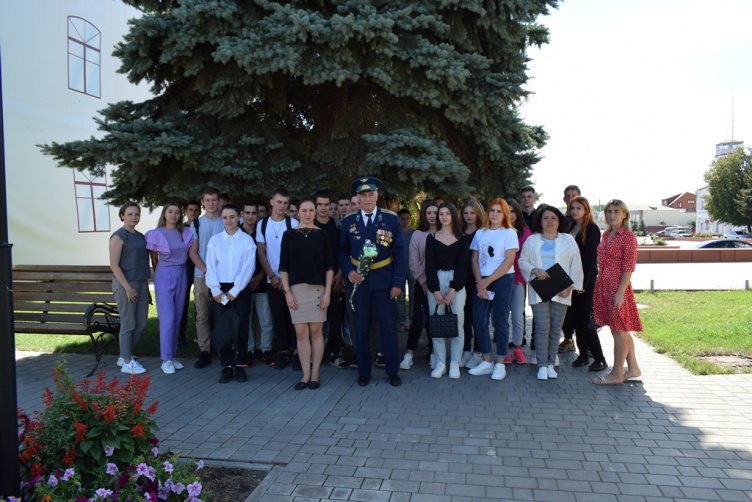 